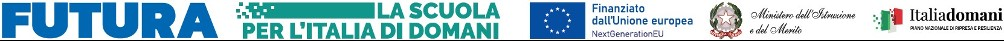 PIANO NAZIONALE DI RIPRESA E RESILIENZA                 MISSIONE 4: ISTRUZIONE E RICERCAComponente 1 – Potenziamento dell’offerta dei servizi di istruzione: dagli asili nido alle Università                 Investimento 3.1: Nuove competenze e nuovi linguaggiAzioni di potenziamento delle competenze STEM e multilinguistiche (D.M. 65/2023)EMOZION@RE CON LE STEAM               SCHEDA ANAGRAFICA CORSISTA STUDENTE                          SEZIONE 1 – DATI ANAGRAFICICodice FiscaleNome CognomeLuogo e data di nascitaNazionalità Comune di residenzaIndirizzo di residenzaCellulare per recapitiE-mail istituzionale